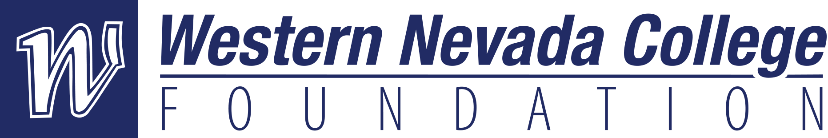 WNC FOUNDATION BOARD OF DIRECTORS MEETINGThursday, April 27, 2023Jack C. Davis Observatory, 2269 Vanpatten Avenue, Carson City NV 89703Board Members Present:  	Tina Picetti			Sean Davison		Rick Kohler		Amanda Jacobson		Ronele Dotson                    Maria Denzler 				Brook Sweeting                  Stacy Woodbury				Nick Rowe                          Lane Mills	Sandy Foley		Miranda Hoover	Rochelle Tisdale		WNC Staff Present:	Dr. Kyle Dalpe		Niki Gladys 	Carol McIntosh		Kristen Lindner	Rachael Schneider		Dr. Thomas Herring	Jessica Rowe				Board Members Absent:    	Barbara D’Anneo		Scott Fields	Jeff Brigger			Darcy Houghton	Christie Asis		Michelle Ketten	Kathy Halbardier		Tyler Smith Proposed Board Members: 	Lupe Ramirez		Bryce CluttsGuests:			Public Members Present:	N/AIntroductions and Welcome
WNC Foundation Chair, Ms. Tina Picetti called the meeting to order at 8:14 a.m. Ms. Picetti informed the Board members there is a sign-up sheet for events. Ms. Picetti requested Board Members confirm their availability for the Nursing Pinning Reception and Ceremony and Commencement.Public CommentNo public comments were made.January 2023 Board Minutes ApprovalMs. Picetti presented the January 26, 2023 Western Nevada College (WNC) Foundation Board Meeting Minutes. Sean Davison motioned to approve, Stacy Woodbury seconded and all were in favor. The minutes were approved as presented.WNC Foundation Board of Directors MembershipMs. Picetti introduced Ms. Lupe Ramirez and Mr. Bryce Clutts as proposed new Board Members of the Western Nevada College Foundation Board. Ms. Gladys shared Ms. Ramirez worked for WNC for 30 years and is currently serving as a member of the school board. Ms. Gladys presented Mr. Bryce Clutts currently works for Metcalf Builders, Inc. Ms. Picetti called for a motion to approve. Amanda Jacobson motioned to approve, Lane Mills seconded and all were in favor. The motion passed.College Initiatives and GoalsWNC President, Dr. Kyle Dalpe provided an update on the State of the College. Dr. Dalpe thanked the Board for their support of his permanent appointment. Enrollment at WNC continues to be more robust as compared to universities around the country primarily due to dual enrollment partnerships. 34% of headcount is Dual Enrollment.There is a strategic enrollment focus over the next five years on Workforce Development programs and training the workforce for Northern Nevada There is a heavy lift on facilities across all WNC Campuses in Carson City, Fallon and Douglas County. . There are some renovations occurring throughout the Carson City campus including the former book store.The Fallon Campus Sage building currently has no HVAC. The nursing program will be expanded into the Pinion Building. The Advancement Team has completed a $2.4M appropriations grant request to invest in the Fallon nursing program. There is currently a proposal in the Legislature for a request of to expand the nursing program at each of the three campuses WNC serves. If approved, it would fund five new faculty members.Because 16 of the 56 first year nursing students reside in Douglas County, an expansion of the Douglas Campus nursing program is being considered.The Legislative budget closing will be held on May 5, 2023. A top priority for WNC at the Legislative Session is to restore the budget of $1.8M which represents $1.3M of critical payroll expenses for the college and $500k of operating costs.Dr. Dalpe invited the Board to the Commencement Ceremonies to be held on May 22, 2023 in Carson and May 25, 2023in Fallon.Finance Committee UpdateMr. Davison presented the current financial statements year to date, representing Mr. Scott Fields who was not able to attend the meeting. Mr. Davison reported that scholarship income and Endowments continue to grow. Unrestricted income is represented in three places on the Profit and Loss Statement, the Golf Tournament, the President’s Fund for Excellence, and the Reach for the Stars Gala. There was a reduction in the revenue raised from the Golf Tournament, an increase in revenue raised in the President's Fund and an increase in revenue raised in the return of the Reach for the Stars Gala. On the Balance Sheet the bank accounts have less than $250k in deposits to maintain FDIC Insurance. The Investment account has grown to $7.1M. The allocation strategy continues to include reallocation of the portfolio based on market conditions and the liquidity needs of the WNC Foundation.20th Anniversary of the Jack C. Davis ObservatoryDr. Herring presented 2023 as the 20th Anniversary of the Jack C. Davis Observatory. The Anniversary date is based on the ‘first light’, the first time the telescope was used at the Observatory, May 3, 2003. Ms. Denzler added that the Observatory was named for her father, who was the first president of WNC, because he raised the first $100k to build the Observatory. She reported that a commemorative coin has been commissioned to honor the 20th Anniversary. The coin will be the size of a silver dollar and will be used as a fundraiser for the observatory, selling for $100 each. Ms. Denzler invited the Board to the Community Night on May 20, 2023 at the Observatory in which the coin will be debuted.Dr. Herring presented the details of the events that will be held to celebrate the 20th Anniversary.Commemorative Notecards and Coin will be for sale at all eventsMay 15- Student are invited to the ObservatoryMay 20 Community night at the ObservatoryMay 23rd Dr. Herring to speak to Carson City Rotary August 12th Reach for the Stars GalaOctober A Private Star Viewing/Dinner in the Observatory         2023 Event UpdateMs. McIntosh invited Board Members to attend the Nursing Pinning Reception and Ceremony on May 19, 2023. The Donor Reception will begin at 2:30 p.m. and the Pinning Ceremony will begin at 4:00 p.m. Each Board Member was provided an invitation.Ms. McIntosh reported that WNC’s Commencement Ceremony will be held Monday, May 22, 2023 at the Marv Teixeira Pavilion in Carson City and Wednesday, May 25, 2023 at the Convention Center in Fallon. Board members are encouraged to attend and celebrate with WNC students.Ms. Amanda Jacobson, Chair of the Reach for the Stars Gala, presented an update on the gala. The theme will be Roaring 20s, inspired by the 20th anniversary of the Observatory. Ms. Jacobson invited Board Members to join the committee to help plan the event. Sponsorships and auction items will be a top priority for the committee as they are top sources of revenue for this event. Ms. Jacobson shared Baker Auctions will be the auctioneer this year and their responsibilities will include Master of Ceremonies, managing check-in, check-out, the silent auction platform and the live auction with ring men.Rachael Schneider presented the marketing video for the Reach for the Stars gala to be used on all social media platforms.Ms. Gladys announced that the Golf Tournament will be held September 29, 2023. Ms. Gladys invited Board members to join the committee to help plan the event and requested that board members consider sponsoring, procuring raffle prizes, volunteering or playing in the event.Grant UpdateMs. Gladys presented the WNC Foundation Grant update:A $700k grant for the Commercial Driver’s License Program has been awarded through an appropriation from the Department of Labor.A $50,000 grant from the Lumina Foundation was awarded in FY 2022. The Lumina Foundation recently invited WNC Foundation to apply for a $100k grant for engaging students digitally. Ms. Gladys and Ms. Schneider are currently working on the grant request which will include updating all of the television monitors on campus, live streaming equipment for the WNC website for things such as e-sports, and a digitally led student tour for resources that students may not know about such as the food pantry, Veterans Resource Center and Diversity, Equity and Inclusion Center.A $2.4M grant request for rural nursing on the Fallon Campus has been submitted. This is an appropriation through Health and Human Services for WNC that required an application. The Hispanic Serving Institution (HSI) grant can be applied for every two to three years. This is a game-changing grant that awards $600k per year for five years. This grant includes$100kto be invested in the WNC Foundation endowment with a matching campaign.A $50,000 grant has been awarded from the E.L. Cord Foundation to help fund the renovation of the Child Development Center Playground.The William N. Pennington Foundation provides $300k in scholarships for courses in the Workforce Career and Technical Education programs and $140k in scholarships for the Nursing program. There may be an opportunity to request additional scholarship funding for the nursing scholarships. The William N. Pennington Foundation has requested TMCC Foundation and WNC Foundation collaborate on the proposal so the programs match. Scholarship UpdateMs. Kristen Lindner, Development Coordinator, shared that the WNC Foundation’s We Are Western Magazine has been completed and published. Ms. Lindner thanked the Board for their support of the scholarship program. Ms. Gladys shared with the Board the importance of the We Are Western Magazine in creating awareness about WNC. Ms. Gladys commended Ms. Lindner and Steve Yingling for their work on the We Are Western Magazine for academic year 2022-2023.Foundation Member ReportsMs. Gladys discussed the purpose of the Foundation Board Member Reports in providing feedback of on the valuable contributions each board member has made to the WNC Foundation for FY 2023. Each Board Member is valued and appreciated for all that they do for WNC and the WNC Foundation and these contributions are recognized within each member’s individual report. She discussed the importance of the forms as two-way communication and invited board members to return the forms with any corrections, additions or comments. New Business Ms. Picetti invited the Board to the BBQ on April 27, 2023 at her office, Visiting Angels.Public Comment There was no public comment.Adjourn MeetingMs. Picetti adjourned the meeting at 9:27 a.m. 
The next WNC Foundation Board meeting is July 27, 2023.